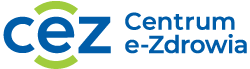 Załącznik nr 2 do Zapytania ofertowegoFORMULARZ OFERTOWYna: „Świadczenie usługi serwisu, konserwacji i usuwania awarii urządzeń klimatyzacyjnych oraz centrali wentylacyjnej znajdujących się w siedzibie Centrum e-Zdrowia.”, znak sprawy WRZ.270.11.2024 Nazwa (firma) oraz adres Wykonawcy.................................................................................................................................................NIP: .....................................................................................................................................*REGON: ..............................................................................................................................*Maksymalne wynagrodzenie  z tytułu prawidłowego wykonania przedmiotu zamówienia wynosi: ……………………………………………………………………zł (słownie złotych …………………….), w tym VAT, przy czym:w ramach zamówienia podstawowego wynosi…………………………………..zł (słownie złotych:………………………) w tym VAT,w ramach zamówienia opcjonalnego wynosi ……………………………………..zł (słownie złotych: ……………………) w tym VAT.- ceny jednostkowe zawiera formularz cenowy stanowiący  załącznik nr 1 do formularza ofertowego.Oświadczamy, że wynagrodzenie Wykonawcy określone w pkt. 2 uwzględnia wszystkie koszty związane z realizacją zamówienia.Oferujemy termin realizacji zamówienia: zgodnie z § 1 Wzoru Umowy.Płatność: zgodnie z § 4 Wzoru Umowy.Uważamy się za związanych niniejszą ofertą przez okres 30 dni od upływu terminu składania ofert.Oświadczam, że zapoznałem się z Zapytaniem ofertowym i uznaję się związany określonymi w nim postanowieniami. Oświadczam, iż spełniam warunki określone w Zapytaniu ofertowym, w Opisie przedmiotu zamówienia oraz Wzorze umowy, które stanowią Załączniki nr 1 i 3 do Zapytania ofertowego.Oświadczam, że wypełniłem obowiązki informacyjne przewidziane w art. 13 lub art. 14 RODO wobec osób fizycznych, od których dane osobowe bezpośrednio lub pośrednio pozyskałem w celu ubiegania się o udzielenie zamówienia publicznego w niniejszym postępowaniu.Oświadczam, iż zapoznałem się z Opisem przedmiotu zamówienia oraz wymogami określonymi w Zapytaniu ofertowym oraz jego załącznikach i nie wnoszę do nich żadnych zastrzeżeń.Wszelką korespondencję w sprawie niniejszego postepowania należy kierować do:Imię i nazwisko:………………………………….,Adres:………………………………………………….,Telefon:………………………………………………,Adres e-mail:…………………………………….Załącznikami do niniejszego Formularza oferty stanowiącymi integralną część oferty są:Formularz cenowy,Oświadczenia wykonawcy ubiegającego się o udzielenie zamówienia……….…………………………………………..............…………………………………………..............(podpis Wykonawcy lub  osoby uprawnionej do jego reprezentowania)(podpis Wykonawcy lub  osoby uprawnionej do jego reprezentowania)